ResenärsprofilFyll i nedan uppgifter och skicka e-mail till region@backmanberg.seFullständigt namn (enligt pass): Födelsedatum: Passnummer:Passet giltighet (datum):Passet utfärdat (datum):E-mail jobb (för resehandlingar):Mobilnummer:Hemadress (för tåg- & flygtaxibokningar):Bonuskort flyg (ange flygbolag + kortnummer):Bonuskort hotell (ange hotellkedja + kortnummer):Önskemål flyg (tex gång- eller fönsterplats):Önskemål hotell:Önskemål tåg (tex gång- eller fönsterplats):Önskemål hyrbil:Specialkost:Övrigt:Genom att returnera detta dokument via mail, godkänner jag härmed att Bäckman & Berg AB får spara mina uppgifter i bokningssyfte. 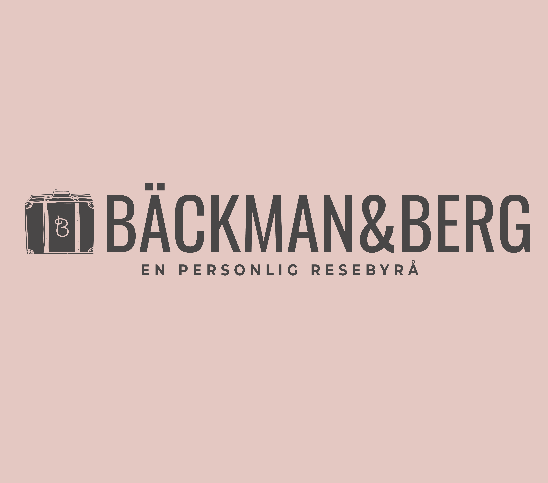 